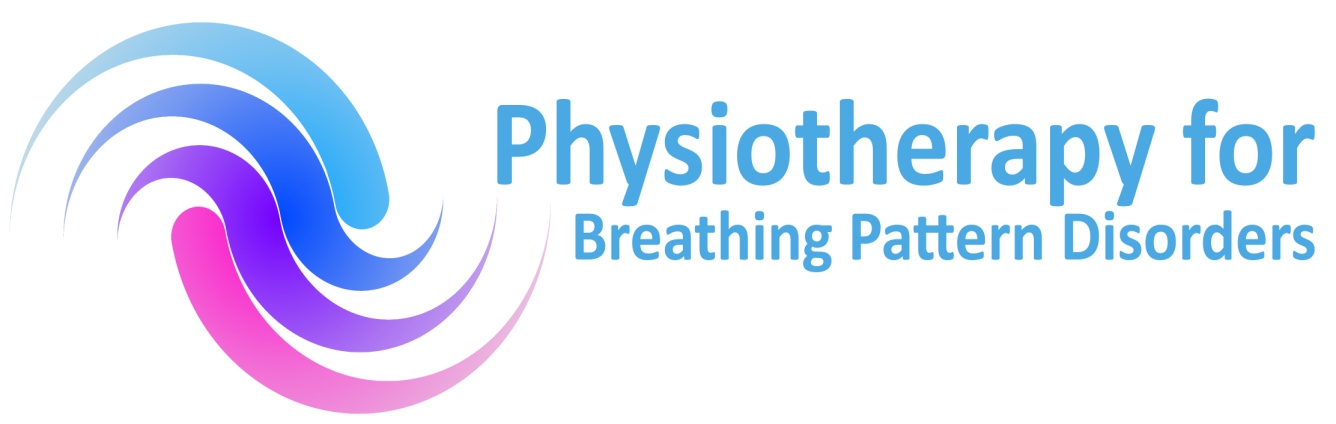 Physiotherapy for Breathing Pattern Disorders CPD Day: Saturday November 16th2019 Venue: Atrium Health, CoventryUnit 1, Watch Close, Coventry, CV13LNProvisional Programme 9.30-10am – Registration and networking10-10.30am – BPD Group Update 10.30-11am – Classification Update/Discussion 11.15-11.30am - Refreshment Break 11.30am -12.30pm – Outcome measures  & Assessment Proforma          agreement 12.30pm-1.15pm – Lunch 1.15pm – 2.45pm – BPD and chronic Lung disease 2.45pm-3pm – Refreshment Break 3-4pm - Case Studies 4-4.30pm - Q & A Problem patients Venue details can be found:www.atrium-health.co.uk